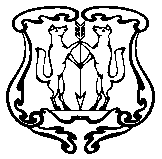 АДМИНИСТРАЦИЯ ГОРОДА ЕНИСЕЙСКАКрасноярского краяРАСПОРЯЖЕНИЕ       г. Енисейск                                    В соответствии с Федеральным законом от 21.12.2001 № 178 – ФЗ «О приватизации государственного и муниципального имущества», Решениями Енисейского городского Совета депутатов от 16.11.2016 № 13-132 «Об утверждении Порядка принятия решений об условиях приватизации муниципального имущества»,  от 16.11.2016 № 13-133 «Об утверждении Порядка оплаты имущества, находящегося в муниципальной собственности города Енисейска», от 27.10.2021 № 13-113 «Об утверждении прогнозного плана приватизации (продажи) муниципального имущества города Енисейска на 2022 и плановый период 2023-2024 годы», на основании постановления Правительства РФ от 27.08.2012 №860 «Об организации и проведении продажи государственного или муниципального имущества в электронной форме», руководствуясь статьями 8, 43, 44, 46 Устава города:Приватизировать путем продажи на аукционе в электронной форме и установить начальную цену продажи муниципального имущества: 1.1.   Нежилое здание (служебная постройка № 1), расположенное по адресу: Красноярский край, г. Енисейск, ул. Ленина, 99. Характеристика здания: наименование –  нежилое здание (служебная постройка № 1), площадью 153,3 кв.м., назначение – нежилое, материал наружных стен – кирпичные, год завершения строительства – 1917, реестровый номер 1.1-000000096, кадастровый номер 24:47:0010279:361, обременения: не зарегистрированы. Начальная цена продажи – 35 557,00 (тридцать пять тысяч пятьсот пятьдесят семь рублей 00 копеек), согласно отчету об оценке рыночной стоимости от 05.10.2022 № 05-10-22/2 (ИП Степаненко Денис Валерьевич).Установить шаг аукциона в размере 5,0 % от начальной цены продажи муниципального имущества.2. Постоянно действующей единой комиссии по распоряжению муниципальным имуществом города Енисейска осуществить продажу указанного муниципального имущества на аукционе в электронной форме по продаже имущества, находящегося в собственности муниципального образования город Енисейск: 2.1. Разместить информационное сообщение о проведении аукциона в электронной форме по продаже имущества, находящегося в собственности муниципального образования город Енисейск на электронной торговой площадке https://www.roseltorg.ru;2.2. Разместить информационное сообщение о проведении аукциона в электронной форме по продаже имущества, находящегося в собственности муниципального образования город Енисейск на официальном сайте торгов www.torgi.gov.ru, а так же на официальном интернет-портале органа местного самоуправления города Енисейска www.eniseysk.com.3. Опубликовать информационное сообщение о проведении аукциона в электронной форме по продаже имущества, находящегося в собственности муниципального образования город Енисейск в печатном средстве массовой информации «Информационный бюллетень города Енисейска Красноярского края».Контроль за выполнением настоящего распоряжения оставляю за собой.5. Распоряжение вступает в силу со дня его подписания и подлежит опубликованию в печатном средстве массовой информации «Информационный бюллетень города Енисейска Красноярского края».  Исполняющий обязанностиглавы города 								      О.Ю. Тихонова  Степанова Наталья ВладимировнаИсп. Мунина Дарья Евгеньевна «02» декабря 2022 г.№ 1604-рО проведении аукциона в электронной форме по продаже имущества, находящегося в собственности муниципального образования город Енисейск  на электронной торговой площадке https://178fz.roseltorg.ru в сети Интернет